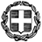 ΥΠΟΥΡΓΕΙΟ ΠΑΙΔΕΙΑΣ, ΕΡΕΥΝΑΣ ΚΑΙ ΘΡΗΣΚΕΥΜΑΤΩΝΠΕΡΙΦΕΡΕΙΑΚΗ ΔΙΕΥΘΥΝΣΗ ΕΚΠΑΙΔΕΥΣΗΣ ΚΕΝΤΡΙΚΗΣ ΜΑΚΕΔΟΝΙΑΣΠΕΡΙΦΕΡΕΙΑΚΟ ΣΥΜΒΟΥΛΙΟ ΕΠΙΛΟΓΗΣ ΔΙΕΥΘΥΝΤΩΝΠΡΩΤΟΒΑΘΜΙΑΣ ΚΑΙ ΔΕΥΤΕΡΟΒΑΘΜΙΑΣ ΕΚΠΑΙΔΕΥΣΗΣ ΚΕΝΤΡΙΚΗΣ ΜΑΚΕΔΟΝΙΑΣΑΝΑΜΟΡΦΩΜΕΝΟΣ ΠΙΝΑΚΑΣ ΥΠΟΨΗΦΙΩΝ ΔΙΕΥΘΥΝΤΩΝ ΔΕΥΤΕΡΟΒΑΘΜΙΑΣ ΕΚΠΑΙΔΕΥΣΗΣ ΚΕΝΤΡΙΚΗΣ ΜΑΚΕΔΟΝΙΑΣΠΟΥ ΔΕ ΓΙΝΟΝΤΑΙ ΔΕΚΤΟΙ ΣΤΗ ΔΙΑΔΙΚΑΣΙΑ ΔΙΟΤΙ ΔΕΝ ΠΛΗΡΟΥΝ ΤΙΣ ΠΡΟΫΠΟΘΕΣΕΙΣ ΕΠΙΛΟΓΗΣΘεσσαλονίκη, 04-01-2016Ο Πρόεδρος του Περιφερειακού Συμβουλίου ΕπιλογήςΠαναγιώτης Ζ. ΑνανιάδηςΑ/ΑΑ.Μ.ΕΠΩΝΥΜΟΟΝΟΜΑΚΛΑΔΟΣΔΙΕΥΘΥΝΣΗ Δ.Ε. ΟΡΓΑΝΙΚΗΣ ΘΕΣΗΣΔΙΕΥΘΥΝΣΗ Δ.Ε. 1ης ΠΡΟΤΙΜΗΣΗΣΔΙΕΥΘΥΝΣΗ Δ.Ε. 2ης ΠΡΟΤΙΜΗΣΗΣΛΟΓΟΣ ΑΠΟΚΛΕΙΣΜΟΥ ΑΠΟ ΤΗ ΔΙΑΔΙΚΑΣΙΑ ΕΠΙΛΟΓΗΣΛΟΓΟΣ ΑΠΟΚΛΕΙΣΜΟΥ ΑΠΟ ΤΗ ΔΙΑΔΙΚΑΣΙΑ ΕΠΙΛΟΓΗΣ1206475ΠΑΠΠΑΒΑΣΙΛΙΚΗΠΕ01ΘΕΣΠΡΩΤΙΑΣΧΑΛΚΙΔΙΚΗΣΤΡΙΚΑΛΩΝ1) Η υποψήφια δεν υπηρετεί σε καμία από τις δύο Διευθύνσεις Δ.Ε. για τις οποίες θέτει υποψηφιότητα. 2) Οι Διευθύνσεις επιλογής της δεν ανήκουν στην ίδια Περιφερειακή Διεύθυνση Εκπαίδευσης. Σύμφωνα με την παρ. 7 του άρθρου 46 του Ν. 4351/2015: "Οι υποψήφιοι Διευθυντές Πρωτοβάθμιας και Δευτεροβάθμιας Εκπαίδευσης για τις θέσεις κατ΄ ανώτατο αριθμό δύο Διευθύνσεων Πρωτοβάθμιας ή Δευτεροβάθμιας Εκπαίδευσης της ίδιας Περιφερειακής Διεύθυνσης, εκ των οποίων η μία υποχρεωτικά είναι αυτή όπου υπηρετούν".